Edukacja przyrodniczaKlasa I, II Szkoła Podstawowa Specjalna Nr 4 dla uczniów z niepełnosprawnością intelektualną w stopniu lekkimNazwisko i imię nauczyciela: Kondraciuk Elżbieta el.kondraciuk@wp.pltermin realizacji 12.05.2020 r.  Temat: Skąd pszczoła ma miód?Przyjrzyj się zdjęciom. Zaznacz „V” prawidłowa odpowiedź.Napisz pytanie i prawidłową odpowiedź w zeszycie.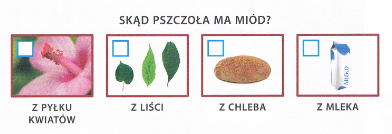 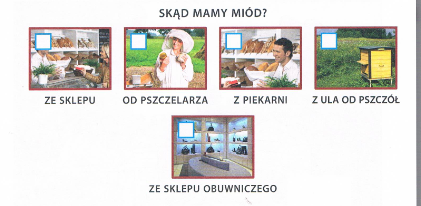 termin realizacji 13.05.2020 r.  Temat: Po co pszczole miód?Przyjrzyj się zdjęciom. Zaznacz „V” prawidłowa odpowiedź.Napisz pytanie i prawidłową odpowiedź w zeszycie.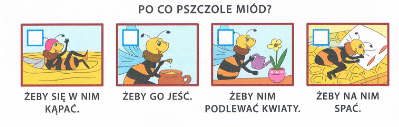 